Przeprowadzenie rocznej pielęgnacji zieleni niskiej w pasie drogowym ul. Garaszewo przy kościele pw. Matki Boskiej Królowej Korony Polskiej w Poznaniu.SPECYFIKACJA TECHNICZNALokalizacja: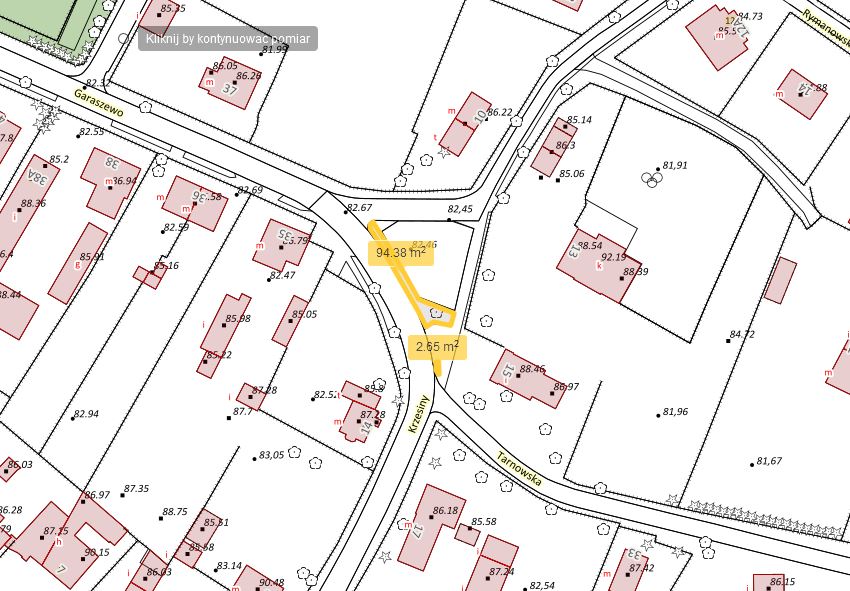 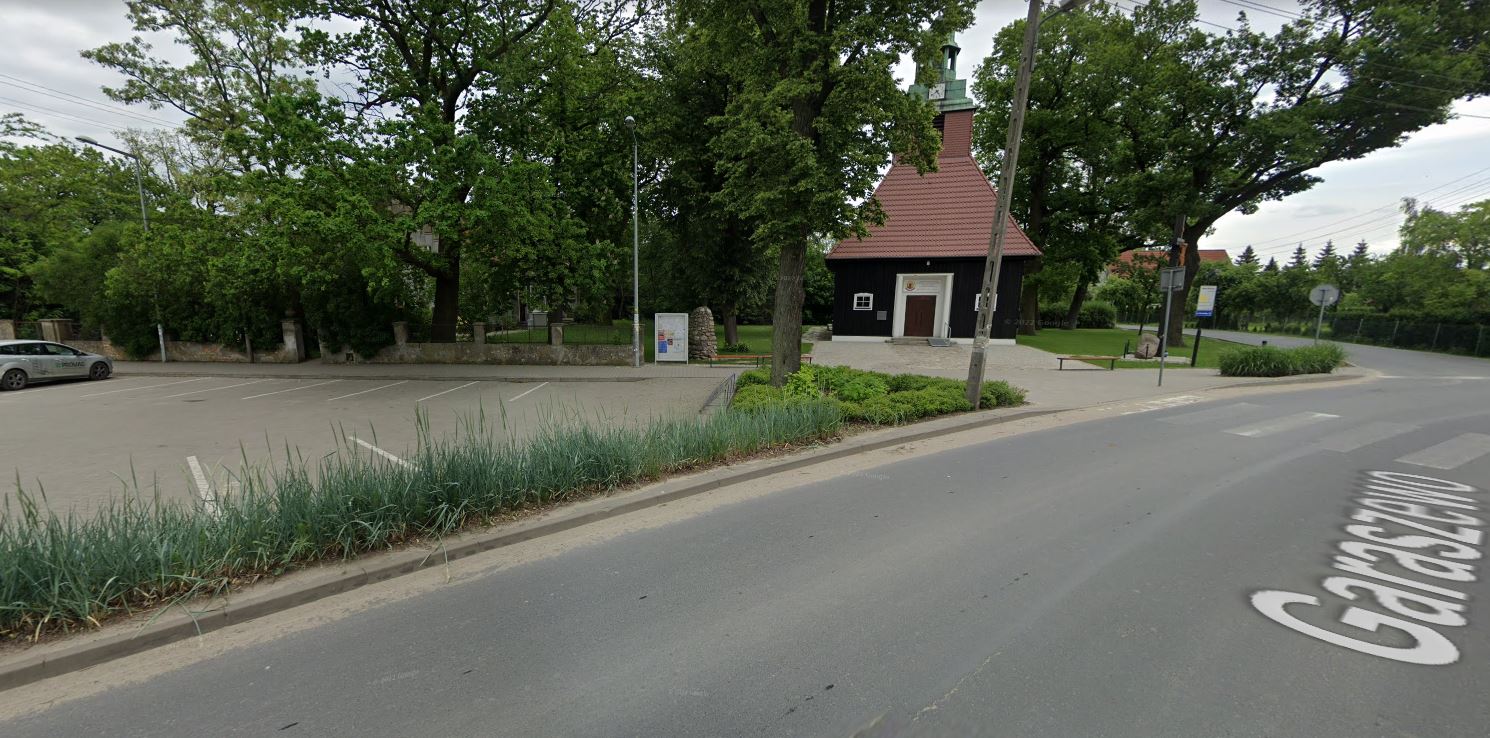 Pielenie:bieżące pielenie skupin krzewów, bylin, traw ozdobnych będących w pielęgnacji;utrzymanie kształtu naturalistycznego skupiny krzewów i bylin polegające na przycinaniu brzegów trawników „ miękką linią” dostosowaną do kształtu grupy w sposób  precyzyjny, zapewniający estetyczną i „płynną” ze względu na krzywizny  linię tzw. odcięcia;Nawadnianie:W ramach podlewania roślin znajdujących się w bieżącej pielęgnacji wymagane jest dostosowanie częstotliwości i dawek wody w taki sposób, by pobudzić rozwój systemu korzeniowego oraz jego maksymalną samodzielność.Nawożenie:Wymagane jest kompleksowe, sukcesywne wiosenne (do 15 kwietnia po zakończeniu wiosennych prac porządkowych) i letnie (około 15-30 czerwca) nawożenie nawozami wieloskładnikowymi krzewów, traw ozdobnych, bylin do wymaganej wartości NPK oraz utrzymywanie właściwego pH gleby. Za skutecznie przeprowadzone nawożenie drzew objętych pielęgnacją uznane zostanie wykonanie zabiegów w taki sposób, który skutkuje uzyskaniem pożądanej zawartości składników w glebie tj. N 25-50 mg, P205 10-29 mg, K20-49 mg/100 g gleby. Wykonawca zobowiązany jest do oceny efektywności prowadzonego nawożenia poprzez badanie gleby i na jego podstawie określania kolejnych dawek nawozów. Sposób nawożenia:- nawozy należy aplikować równomiernie na całej powierzchni skupiny krzewów, bylin, absolutnie nie  przy szyjkach korzeniowych,- po wykonaniu nawożenia rośliny należy podlać aby nadmiar nawozu nie zalegał na liściach, pędach ani na powierzchni korowanej,Wykonawca zobowiązany jest do samodzielnej skutecznej oceny skuteczności nawożenia.Zabiegi ochrony roślin:prowadzenie bieżących zabiegów związanych z ochroną prewencyjną oraz interwencyjną roślin przed szkodnikami i chorobami. Zgodnie z Ustawą z dnia 8 marca 2013 r. o środkach ochrony roślin, Wykonawca winien przedkładać kopię rejestru prowadzonych na Rejonie zabiegów ochrony roślin – raz 
w miesiącu wraz z fakturą.Inne zabiegi pielęgnacyjne:cięcie tawuł przed kwitnieniem oraz po kwitnieniu – dwa razy w roku oraz cięcie pielęgnacyjne hortensji,2-krotne usuwanie liści, chwastów, mchu oraz piasku i ziemi z opaski z płyt betonowych między jezdnią, 
a rabatą (terminy w ustaleniu z inspektorem) uzupełnienie mulczu w rabacie oraz utrzymanie go na miąższość ok. 10 cm (zgodnie 
z wymaganiami w specyfikacji materiałów), ew. uzupełnienie ziemi urodzajnej,ew. wymiana roślin w przypadku aktu wandalizmu (zgodnie z wymaganiami w specyfikacji materiałów),usunięcie zalegających w rabacie śmieci.SPECYFIKACJA MATERIAŁÓW
Ziemia urodzajna - ziemia urodzajna, stosowana do zakładania zieleni powinna posiadać następujące parametry:- ziemia pozyskana  z pola lub odkładu dostarczona na plac budowy - nie może być zagruzowana, przerośnięta korzeniami, zasolona lub zanieczyszczona chemicznie,- niezależnie od miejsca pozyskania, ziemia urodzajna może pochodzić jedynie z górnych warstw gruntu stałego  czyli z warstwy ornej. Odspajaniu podlegać może jedynie warstwa czynna mikrobiologicznie, czyli około  wierzchniej warstwy.- zalecane proporcje poszczególnych frakcji ziemi urodzajnej:frakcja ilasta – wielkość poniżej  – zawartość 12-18%frakcja pylasta – wielkość 0.002-  -zawartość 20-30%frakcja piaszczysta – wielkość 0,05- 2,0mm -zawartość 45-70%frakcja żwirowa i kamienista – zawartość poniżej 5%- nie dopuszcza się do stosowania mieszanek torfowych,- wymagane fizyczne parametry charakteryzujące ziemię urodzajną: ciężar objętościowy 1,3-1,6 T/m3,- wymagane parametry chemiczne ziemi urodzajnej : zawartość minerałów N 25-50 mg, P205 10-29 mg, K20-49 mg, Mg10-15 mg na  gleby,zawartość materii organicznej: 5-8 % w stosunku C:N poniżej 30:1; odczyn pH 5,7- 6,5,- z zawartością Ca nie przekraczającą 500 mg /100g s.m. gleby- nie dopuszcza się do wbudowania ziemi urodzajnej z zawartościami Ca i materii organicznej oraz wartości pH przekraczającymi ww. wymienione wartości;- Mulcz ze zrębków gałęzi drzew i krzewów liściastych - rozdrobnione gałęzie drzew i krzewów liściastych, przekompostowane - frakcja w najdłuższym wymiarze do 6 cm, pozbawiony części nie rozdrobnionych, bez zanieczyszczeń innymi materiałami pochodzenia organicznego (np. pokosu, chwastów, liści itp.) służy do mulczowania powierzchni wokół drzew, krzewów i bylin;- Krzewy - dostarczony materiał powinien być zgodny z „Zaleceniami jakościowymi dla ozdobnego materiału szkółkarskiego” – opracowanie Związku Szkółkarzy Polskich, wydanie III poprawione i uzupełnione, Warszawa 2019.Sadzonki krzewów powinny być prawidłowo uformowane z zachowaniem pokroju charakterystycznego dla gatunku i odmiany oraz posiadać następujące cechy:Krzewy liściaste i iglaste:- krzewy muszą mieć zachowany pokrój zgodnie z wymogiem gatunku/ odmiany,- należy zastosować krzewy o wszystkich pędach żywych z uformowanymi pąkami,- blizny po formowaniu muszą być dobrze zarośnięte z uwagi na obowiązek dostarczenia materiału klasy I, dopuszcza się przycięcie krzewów przed przywiezieniem na teren budowy (zgodnie ze sztuką ogrodniczą),- należy zastosować krzewy o liczbie pędów szkieletowych pierwszego rzędu minimum 4 szt. (w zależności od gatunku 
i wielkości pojemnika), natomiast u róż 3 szt.,- lokalizacja pierwszego rozgałęzienia musi być w pobliżu szyjki korzeniowej (nie wyżej niż 10 cm od nasady), - należy określić sposób zabezpieczenia korzeni: tzw. gołe korzenie dopuszczane są tylko w przypadku wybranych gatunków; pozostałe krzewy w kontenerach o pojemności minimum 2l – w zależności od gatunku, lokalizacji itp. lub większych.Wykonawca odpowiada za jakość dostarczonego materiału roślinnego. W przypadku dostarczenia materiału niezgodnego z zapisami w SWZ oraz SST, Wykonawca ponosi koszty wymiany, transportu roślin oraz odpowiada za ewentualne opóźnienia w zakończeniu prac spowodowane koniecznością ich wymiany. Takie opóźnienia nie będą podstawą do aneksowania terminu umowy/zlecenia.    Wady dyskwalifikujące materiał roślinny (krzewy):- uszkodzenia mechaniczne roślin (więcej niż 1  drzewo z 1 uszkodzeniem o wielkości przekraczającej  długości lub szerokości na całą partię drzew sadzonych na danej ulicy/skwerze; ranę należy zabezpieczyć preparatem typu Lac Balsam),- odrosty podkładki poniżej miejsca szczepienia,- złe zrośnięcie odmiany szczepionej z podkładką,- ślady żerowania szkodników,- oznaki chorobowe,- zwiędnięcie i pomarszczenie kory na korzeniach i częściach naziemnych,- martwice i pęknięcia kory,- niesymetryczna korona drzewa (brak jednego pietra korony; jednostronna, płaska korona – nierówna liczba pędów wyrastających w każdym kierunku),- uszkodzenie pąka szczytowego przewodnika drzewa,- dwupędowe korony drzew formy piennej,- uszkodzenie lub przesuszenie bryły korzeniowej,- bryły korzeniowe rozpadnięte w balocie,- korzenie szkieletowe pozbawione gęstej sieć drobnych korzeni włośnikowych wyrosłych w wyniku wielokrotnego szkółkowania,- nie dopuszcza się stosowania  drzew z tzw. gołym korzeniem; - nie dopuszcza się stosowania brył drzew z upraw kontenerowych ani w innych podłożach niż gleba (np. torf czy kruszywa);- korzenie tworzące bryłę korzeniową nie mogą mieć świeżych śladów po cięciu;- Byliny, trawy ozdobne i pnącza:- minimalna wymagana wielkość pojemnika dla bylin C1, dla pnączy – C1,5, dla traw – C2,- należy zastosować rośliny o systemie korzeniowym całkowicie przerastającym doniczkę,- korzenie przerastające dno doniczki nie mogą być dłuższe niż 5cm,- roślina musi zakrywać minimum 50% powierzchni doniczki,- roślina musi być wolna od szkodników i patogenów, bez oznak chorobowych,- należy zastosować rośliny o pokroju zgodnym z wymaganiami gatunkowymi/odmianowymi.Wady niedopuszczalne dla bylin, traw ozdobnych i pnączy:- parametry niezgodne z zawartymi w zleceniu lub ustaleniach z Zamawiającym,- uszkodzenia mechaniczne roślin,- ślady żerowania szkodników,- porażenie przez choroby,- uszkodzenie lub przesuszenie bryły korzeniowej.